                   February Home Activity Calendar  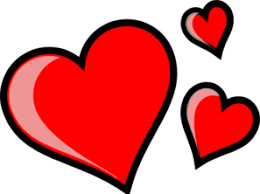 Early Head Start Center:_________________________________________Child’s Name:_____________________________________________   Educational Home Activity GOLD ObjectivesSocial Emotional						Cognitive						Mathematics1.  Regulates own emotional and behaviors				11.  Demonstrates positive approaches to learning		20.  Uses number concepts & operations   a.  Manages feelings						   a.  Attends and engages					   a.  Counts   b.  Follows limits and expectations				   b.  Persists						   b.  Quantifies   c.  Takes care of own needs appropriately				   c.  Solves problems					   c.  Connects numerals with their quantities2.  Establishes & sustains positive relationships			   d.  Shows curiosity and motivation			21.  Explores & describes spatial   a.  Forms relationships with adults				   e.  Shows flexibility & inventiveness in thinking		relationships & shapes   b.  Responds to emotional cues					12.  Remembers and connects experiences			   a.  Understands spatial relationships   c.  Interacts with peers						   a.  Recognizes and recalls				   b.  Understands shapes   d.  Makes friends						   b.  Makes connections					22.  Compares and measures3.  Participates cooperatively and constructively 			13.  Uses classification skills				23.  Demonstrates knowledge of patternsIn group situations						14.  Uses symbols and images to represent something not present   a.  Balances needs and rights of self and others			    a.  Thinks symbolically   b.  Solves social problems					    b.  Engages in sociodramatic playPhysical							Literacy						Science & Technology4.  Demonstrates traveling skills					15.  Demonstrates phonological awareness			24.  Uses scientific inquiry skills5.  Demonstrates balancing skills					   a.  Notices and discriminates rhymes			25.  Demonstrates knowledge of the 6.  Demonstrates gross motor manipulative skills			   b.  Notices and discriminates alliteration			       characteristics of living things7.  Demonstrates fine motor strength & coordination			   c.  Notices and discriminates smaller and smaller		26.  Demonstrates knowledge of the   a.  Uses fingers and hands					        units of sounds					       physical properties of objects & materials   b.  Uses writing and drawing tools				16.  Demonstrates knowledge of the alphabet		27.  Demonstrates knowledge of Earth’s								   a.  Identifies and names letters				       environmentLanguage							   b.  Uses letter-sound knowledge				28.  Uses tools and other technology to8.  Listens to and understand increasingly 				17.  Demonstrates knowledge of print and its uses		       perform tasksComplex language						   a.  Uses and appreciates books				   a.  Comprehends language					   b.  Uses print concepts					Social Studies   b.  Follows directions						18.  Comprehends and responds to books and other texts	29.  Demonstrates knowledge about self9.  Uses language to express thoughts and needs			   a.  Interacts during read alouds and book conversations	30.  Shows basic understanding of people   a.  Uses an expanding expressive vocabulary			   b.  Uses emergent reading skills				31.  Explores changes related to people   b.  Speaks clearly						   c.  Retells stories					32.  Demonstrates geographic knowledge   c.  Uses conventional grammar					19.  Demonstrates emergent writing skills   d.  Tells about another time or place				   a.  Writes name						The Arts10.  Uses appropriate conversational & other communication skills	   b.  Writes to convey meaning				33.  Explores the visual arts   a.  Engages in conversations												34.  Explores musical concepts   b.  Uses social rules of language												35.  Explores dance & movement concepts															36.  Explores drama through action & languageSunMonTueWedThuFriSatCreate an obstacle course for your child to crawl through.Obj. 1,4,11Enjoy some quiet time with your child. Sit in your living room or lay on the bed.Obj.1, 2a, 11aTalk to your child about ongoing events and past experiences.Obj. 1, 2a, 8Blow bubbles for your baby and encourage her to reach out and pop the bubbles.Obj. 2a, 4, 5, 6Recycle cereal boxes by stack and building with them. Obj. 5, 6, 7, 11Dance with your child. They’ll learn about rhythm and self-expression.Obj.1a, 2b, 5Play finger games; such as one little finger or open and shut togetherObj. 11, 12Put some fruit loops on a plate and talk about the different colors.Obj. 11, 13, 7Cut a hole in the lid or side of a box then show your baby how to stuff toys through the hole.Obj. 7a, 12, 21Make music with your child using everyday household items; bang on a pot, or a table, and sing songs.Obj. 2a, 3b, 5, 11Put your child in front of a mirror and allow them to play. Talk about what they see.Obj. 1, 2, 12,Fill a dishpan with water and throw in a plastic cup or strainer. Let your child play in the water. Obj. 1c, 2a, 6Encourage your child to sing. They may just gurgle or shout but it’s really language he’s learning about.Obj. 8, 9, 11bWhen cooking, give your child a bowl and spoon so they can “help”. Obj. 2, 6, 7 Once your child has a toy in each hand, see what he/she does when you offer him/her a third toy. Will she grab it with her hands full or drop everything? Obj. 3a, 5, 12Try a new version of peek-a-boo. Next time you change diapers, instead of hiding your face, place a clean diaper on your baby’s face. When he reaches out to pull it off, help him remove it and say “Peek-a-boo!”Obj. 2, 8a, 10b Babies learn signs before they speak. Teach the sign for “drink”: curl your hand as if you are holding a cup and bring it to your lips. Make this motion every time you give your baby a drink. Soon he/she will do it when they are thirsty.Obj. 7a, 8, 11Once your child can sit up on their own, give your baby a plastic jar, with an extra-wide mouth, and some small age-appropriate toys. Show them how to put toys into the jar and remove them to teach him about spatial relations. Obj. 3, 5, 6Stand in front of your child and hold a small toy behind your back. Bring it out and show it to him. Use your left hand first, then your right hand and then your left again. Does he anticipate which hand is next?. Obj. 1b, 3b, 5Children learn that kissing is a sign of affection and start kissing back around 8 months. Encourage your baby by asking “Who wants a kiss?” Then make an exaggerated sound as you plant a kiss on her cheek.Obj.1a, 2, 12Teach the concept of size by holding your hands wide then together as you say this simple rhyme with your child: Big fish, little dish. Big log, little dogObj.15a, 13, 22Allow your child to pick out their clothes for the day. Talk about the colors and textures of the clothes they choose/reach for.Obj. 1, 2, 4Place several empty containers and lids in front of your child. Have your child practice opening and closing the jars and matching lids to containers. Obj. 8b, 11b, 12bDraw together. Let your child mark a piece of paper  with a crayon or chalk. If he/she can’t yet, hold her hand gently in yours and guide it on the paper.Obj. 2a, 7, 19Watch videos of different animals and talk about the different animals you see (their colors, sizes, movements)Obj. 2b, 5, 6Help your child bounce a large ball by helping her hold it with both hands and bouncing it on the floor.Obj. 2a, 5, 6 Let your child play with the laundry basket. It makes a perfect fort, playpen, doll crib, or he/she can throw toys in it and push it around.Obj. 4, 5, 6Wash out a pop/water bottle and fill it with rice. Glue the lid shut and allow your child to explore the bottle.Obj. 6, 7, 11Please record the total amount of time spent doing the above activities:_____________Parent Signature:_________________________     Date:____________*By signing I am verifying I completed the stated activities with my child for the amount of time indicated.Teacher Signature:________________________    Date:____________